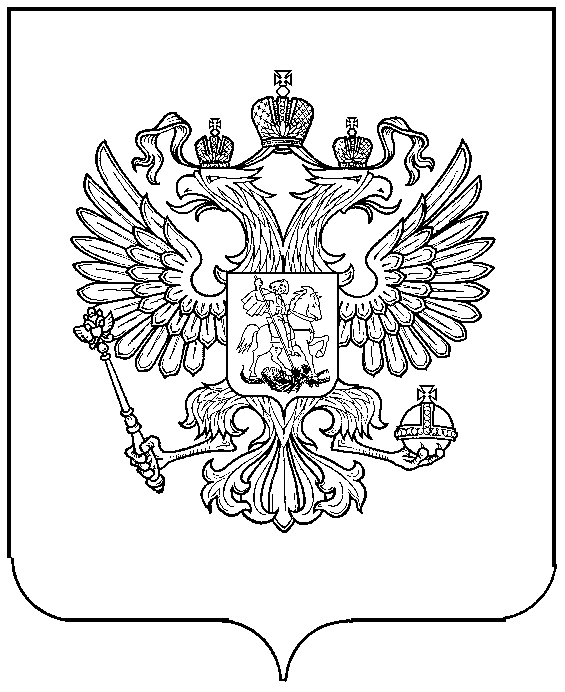 Об утверждении Перечня должностей федеральной государственной гражданской службы в Территориальном органе Федеральной службе государственной статистики по Липецкой области, при замещении которых федеральные государственные гражданские служащие обязаны представлять сведения о своих доходах, об имуществе  и обязательствах имущественного характера, а также сведения о доходах, об имуществе и обязательствах имущественного характера своих супруги (супруга) и несовершеннолетних детей	В соответствии с  Федеральным законом от 25 декабря 2008 года № 273-ФЗ «О противодействии коррупции», Указом Президента Российской Федерации от 18 мая 2009 года № 557 «Об утверждении перечня должностей федеральной государственной гражданской службы, при замещении которых федеральные государственные гражданские служащие обязаны представлять сведения о своих доходах, об имуществе  и обязательствах имущественного характера, а также сведения о доходах, об имуществе и обязательствах имущественного характера своих супруги (супруга) и несовершеннолетних детей», приказом Росстата от 8 декабря 2023 г. № 627  «Об утверждении Перечня должностей федеральной государственной гражданской службы в центральном аппарате  Федеральной службе государственной статистики и ее территориальных органах, при замещении которых федеральные государственные гражданские служащие обязаны представлять сведения о своих доходах, об имуществе  и обязательствах имущественного характера, а также сведения о доходах, об имуществе и обязательствах имущественного характера своих супруги (супруга) и несовершеннолетних детей» п р и к а з ы в а ю: 1. Утвердить Перечень должностей федеральной государственной гражданской службы в Территориальном органе Федеральной службе государственной статистики по Липецкой области, при замещении которых федеральные государственные гражданские служащие обязаны представлять сведения о своих доходах, об имуществе  и обязательствах имущественного характера, а также сведения о доходах, об имуществе и обязательствах имущественного характера своих супруги (супруга) и несовершеннолетних детей согласно Приложению к настоящему приказу.     2.     Признать утратившим силу приказ Липецкстата от 12.01.2023 года №5 «Об утверждении Перечня должностей федеральной государственной гражданской службы в Территориальном органе Федеральной службе государственной статистики по Липецкой области, при замещении которых федеральные государственные гражданские служащие обязаны представлять сведения о своих доходах, об имуществе  и обязательствах имущественного характера, а также сведения о доходах, об имуществе и обязательствах имущественного характера своих супруги (супруга) и несовершеннолетних детей».3.     Контроль за исполнением настоящего приказа оставляю за собой.Руководитель                                                                                   А.Н. Зайцев                                                          РОССТАТТЕРРИТОРИАЛЬНЫЙ ОРГАН ФЕДЕРАЛЬНОЙ СЛУЖБЫ ГОСУДАРСТВЕННОЙ СТАТИСТИКИ ПО ЛИПЕЦКОЙ ОБЛАСТИ (ЛИПЕЦКСТАТ)ПРИКАЗ                17 января 2024 г.                                                       № 8                                                             Липецк 